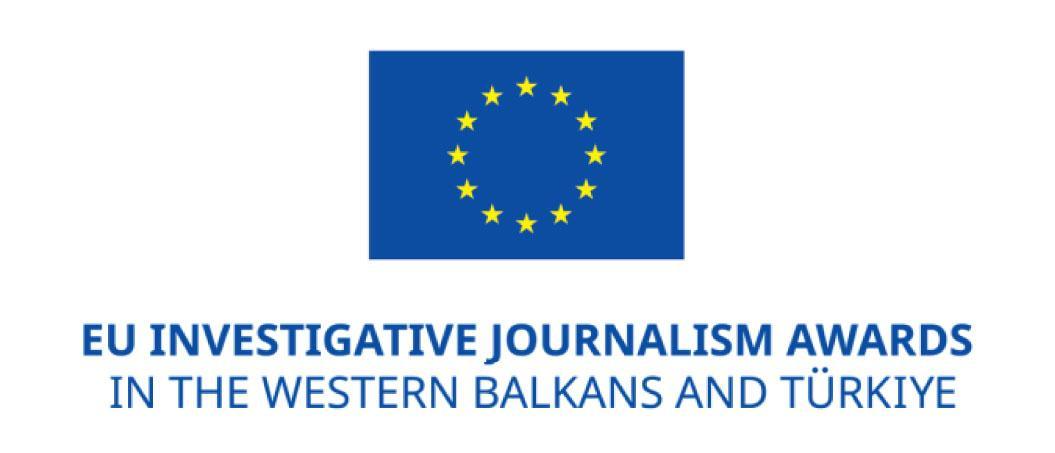 ИЗЈАВА ЗА СОГЛАСНОСТИзјава од авторот:Јас, <Име на авторот>, со оваа изјава, го изјавувам следново:Давам согласност на номинаторот да ме номинира за ЕУ наградите за истражувачко новинарство (ако е применливо), Потврдувам дека јас сум автор на номинираното дело,Информациите дадени во апликацијата се точни,Се согласувам со правилата на конкурсот,Во случај да ја добијам наградата,Ги прифаќам сите обврски кои произлегуваат со објавувањето на делото, како објавување на информации за наградата во јавност и на социјалните медиуми,  учество на настани по доделувањето на наградата (на пример, предавање, држење говор, панел дискусија); Ги прифаќам можните проверки и ревизии од Комисијата, ОЛАФ и Европскиот ревизорски суд.Место и датум:						 Потпис од (главниот) автор:		Изјава од номинаторот:<Име на номинаторот>, претставуван од <име на законскиот претставник> (доколку е применливо)Го изјавувам следното:Дадените информации се точниСе согласувам со правилата на конкурсот.Место и датум:						  Потпис на номинаторот:Име на авторот:Име на ко-авторот, доколку е применливо:Име на лицето кое ја поднесува номинацијата (ако е различно од авторот):Адреса на лицето кое номинира/се самономинира:Електронска пошта од лицето кое номинира/се самономонира:Телефонски број од лицето кое  номинира/се самономинира: